NOT 1: Enstitümüzden mezun olan ancak YÖKSİS Veri Tabanında mezuniyeti gözükmeyen mezunlarımızın bu formu doldurup imzalayarak kimlik fotokopileri ile birlikte sosbil@cu.edu.tr adresine e-posta ile göndermeleri gerekmektedir. NOT 2: Yükseköğretim Kurulu Başkanlığının 24/07/2017 tarih ve 75850160-301.01-50125 sayılı yazısı gereği 1982 yılından önce mezun olanların YÖKSİS bilgi güncelleme işlemi yapılamamaktadır.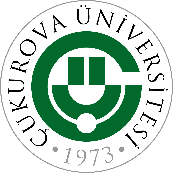 T.C.ÇUKUROVA ÜNİVERSİTESİSOSYAL BİLİMLER ENSTİTÜSÜYÖKSİS MEZUNİYET BİLGİ GÜNCELLEME FORMU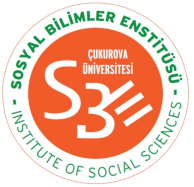 T.C. KİMLİK NO:ADI SOYADI (Diplomada yazdığı haliyle):BABA ADI:ANNE ADI:DOĞUM YERİ:DOĞUM TARİHİ (GÜN/AY/YIL):MEZUN OLUNAN ENSTİTÜ İSMİ:MEZUN OLUNAN ANABİLİM DALI:MEZUN OLUNAN PROGRAM İSMİ:İLK KAYIT TARİHİ (GÜN/AY/YIL):MEZUNİYET TARİHİ (GÜN/AY/YIL):MEZUNİYET NOTU:TELEFON NUMARASI:E-POSTA ADRESİ:İMZA: